Presentazione Esame di Stato conclusivo del Primo Ciclo di IstruzioneAlunno: Classe: 3^ Sez:  Docente di sostegno: Anno Scolastico 202  /202    PRESENTAZIONE DELL’ALUNNO ………….…… CLASSE 3……AGLI ESAMI CONCLUSIVI DEL PRIMO CICLO D’ISTRUZIONE RELATIVA PROGRAMMAZIONE EDUCATIVO-DIDATTICAL'alunno……………..è nato il ……………a ………….(RO).L'alunno presenta …………………(vedere certificazione). STORIA FAMILIAREIl nucleo familiare è composto da ……… persone: padre, madre, …….. e l'alunno. Il padre lavora in……………………., la madre è ……………………., entrambi possiedono un …………….. livello di scolarizzazione.  L'ambiente è ………….. stimolante dal punto di vista culturale, ………… di interessi ma disponibile alla collaborazione.STORIA SCOLASTICA PRECEDENTEL'alunno ha avuto una scolarizzazione regolare; ha completato il ciclo di studi della Scuola Primaria di……………..ed ha sempre usufruito dell'appoggio dell'insegnante di sostegno e della logopedista fino alla seconda media.Nei precedenti anni scolastici l'alunno ha frequentato regolarmente, ed è stato seguito dalla scrivente principalmente nell'area linguistico-espressiva, logico - matematica e linguistica.SITUAZIONE SCOLASTICAL'alunno è inserito nella classe….. E a tempo normale con gli stessi compagni.La classe è formata da …… alunni (….. femmine e …… maschi).Nel presente anno scolastico l'alunno ha usufruito di un insegnamento individualizzato per un numero di ore ….. suddivise nelle aree: linguistico-espressiva e logico-matematica.OBIETTIVI EDUCATIVI COMUNI PER LE AREE DI INTERVENTO INSERITI NEL PTOF·	Acquisire sicurezza di sé e delle proprie capacità riconoscendo le proprie difficoltà;·	Saper portare a termine il proprio lavoro possibilmente in modo autonomo, entro tempi stabiliti,·	Eseguire tutti i compiti assegnati per casa;·	Aver cura del proprio materiale;·	Rispettare le regole della comunità scolastica e inerenti a ciascuna disciplina.L'alunno nell'arco del triennio …AREA COGNITIVAItaliano - Storia- Geografia: Matematica - ScienzeIngleseSpagnolo/FranceseTecnologiaArte e ImmagineMusicaEd. FisicaIRC – Attività AlternativeCRITERI E PROPOSTE PER LE PROVE D'ESAME Le prove scritte di italiano, matematica, inglese e francese, saranno equipollenti e/o diversificate. Per quanto riguarda il colloquio …….L'elaborato scritto di italiano si articolerà ……… I quesiti di matematica ……………Nella prova scritta di Lingue Straniere …… Il colloquio orale prenderà avvio …………Rovigo, …..Docente di sostegno: Docenti del consiglio di classe:________________________________________________                         ________________________________________________________________________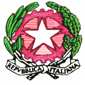 ISTITUTO COMPRENSIVO ROVIGO 1Via della Costituzione, 6 - 45100 ROVIGO – Tel. 0425/30600 Codice Fiscale 93027540298 - Cod. Mecc. ROIC82000Q -  e-mail: roic82000q@istruzione.it - PEC 1: roic82000q@pec.istruzione.itSito web: www.icrovigo1.edu.it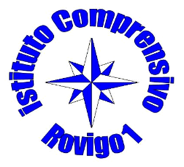 